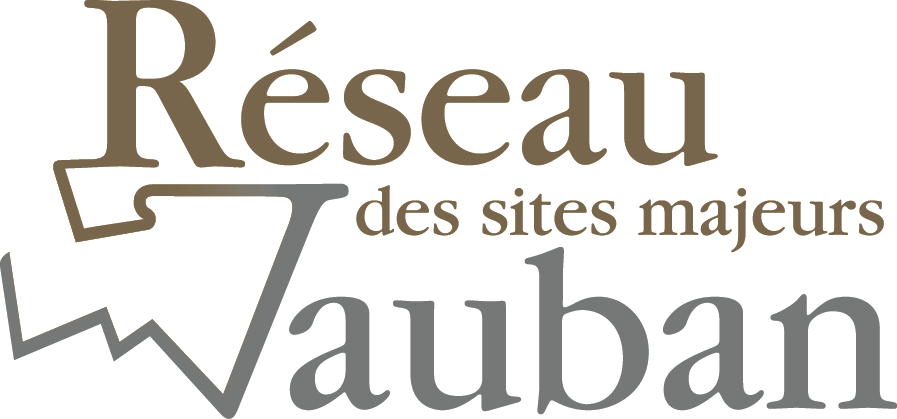 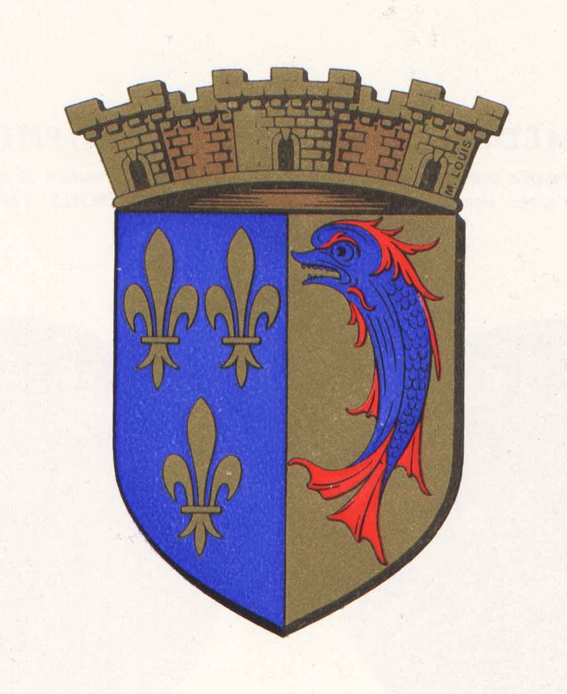 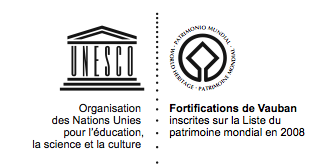 Si vos voisins ne reçoivent pas ce bulletin, qu’ils envoient leur adresse mail à  francois.raitberger@orange.frPROCHAINEMENT A MONT-DAUPHIN FEUX DE LA SAINT-JEAN le samedi 24 juin devant l’église.Le DÎNER DE RUE le samedi 8 juilletVERTICAL’éTé samedi 15 dimanche 16 juilletMARCHé d’ARTISANS les 19 juillet et 18 aoûtMARCHé DES POTIERS samedi 22 dimanche 23 juilletMUSICALES GUIL DURANCE 27 juillet-4 août JOURNEES VAUBAN 3-4-5 aoûtMARCHé DES MéTIERS ANCIENS 3-4 aoûtFÊTE DE LA SAINT-LOUIS 27 aoûtRéCEMMENT A MONT-DAUPHIN  RAID VAUBAN: Le 11 juin, on n’avait jamais vu autant de vélos et d’individus longilignes à Mont-Dauphin  DE MONT-DAUPHIN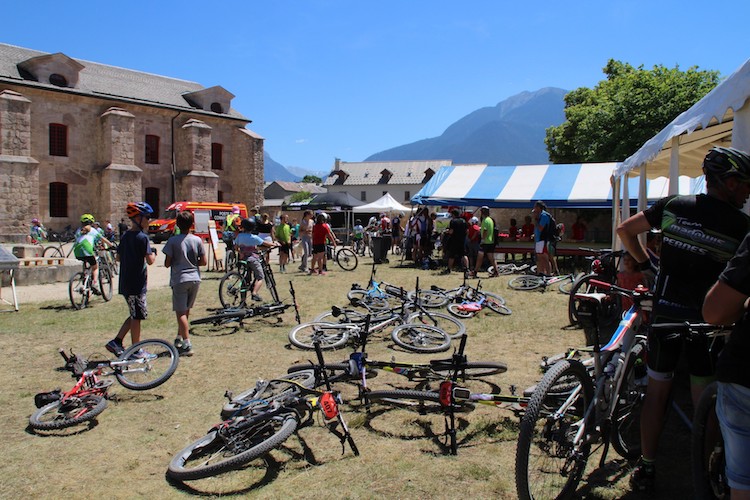 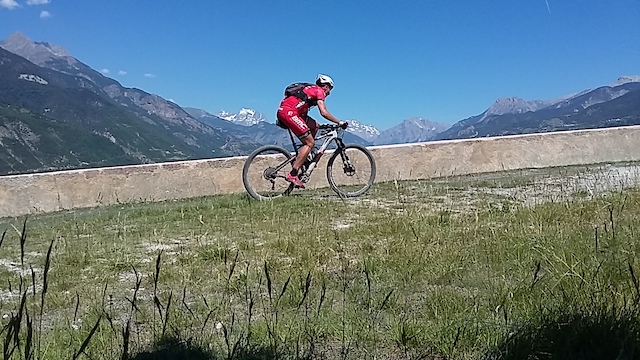 A MONT-DAUPHIN DES FLEURS EN PLEINE TERRE remplacent désormais les bacs à fleurs devant les façades des habitations place Vauban.Il est évidemment interdit de stationner devant ou dessus. Mais il n’est pas interdit de s’en occuper en les arrosant, en retirant les fleurs fanées. On peut même planter en d’autres en respectant l’harmonie.JACQUES  DAVID va prochainement ouvrir un établissement de petite restauration, glaces rue CabriéVELOS ELECTRIQUES : CARTON PLEIN.Dix demandes d’aide à l’achat de vélos à assistance électrique ont été déposées. La commune de Mont-Dauphin a ainsi rempli son quota de 10 offres de 100 € de subvention à ajouter aux 400 € du Pays du grand briançonnais.DICTONS DE SAISONLa nuit de la Saint-Jean est la plus courte de l’anAvant la St-Jean, pluie bénite; aprés la St-Jean, pluie maudite.Ne vous plaignez s’il tonne en juillet ; car en ce mois s’il ne tonnait, guerre et famine il y aurait.En juillet, plus de laine ni de corset.En août, de l’aube au soir, on n’a qu’une heure pour s’asseoir.Qui dort en août, dort à son coût.En août et en vendanges, ni fêtes ni dimanches.Septembre emporte les ponts, ou tarit les fonts.
Quand vient Saint-Matthieu (20/9), l’été, adieu.VOS VOISINS PENSENT à VOUS  Souvent, le matin, vos voisins pensent à vous.Ils pensent à vous parce que votre chien a posé une crotte devant leur porte. Et ce qu’ils pensent de vous ne peut être écrit ici.S’ils ne vous le disent pas, c’est pour ne pas se pourrir la vie encore plus avec une de ces querelles de voisinage qui n’en finissent jamais. S’ils ne vous le disent pas, c’est pour préserver la convivialité. Une chose dont vous vous fichez !Votre chien ne doit pas errer en liberté à Mont-Dauphin. Vous le savez. Les crottes de votre chien dégoûtent vos voisins. Vous le savez, mais vous vous en fichez.ASSOCIATIONSLE COMITé DES FÊTES : Feux de la Saint-Jean le 24 juin :Ambiance musicale (folk irlandais)Apéro à partir de 18h30 offert par le Comité des fêtes.Grillades au feu de bois (prix libre mais minimum conseillé). Chacun peut apporter quelque chose pour le buffet espagnol partagé.
Réservez auprès de Barbara Poisson qui Vole.Le comité cherche des bénévoles pour aider à la préparation, au service et au démontage. S’adresser à Barbara.comitedesfetes.montdauphin@gmail.com ASCENDANSE : Le Festival de danse Vertical’été aura lieu samedi-dimanche 15-16 juillet : huit spectacles, par huit compagnies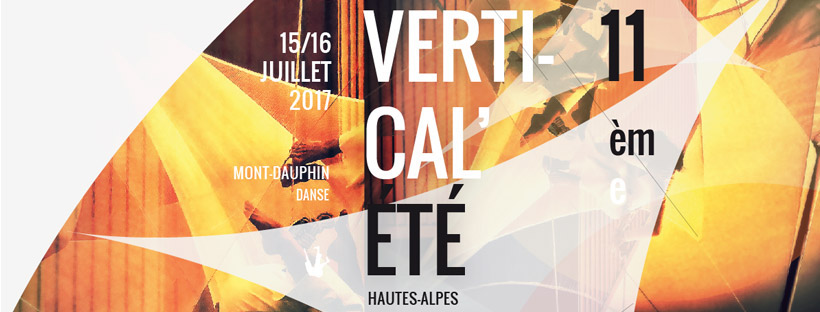 Programme sur http://verticalete.free.fr/LES MUSICALES GUIL-DURANCE se tiennent presque entièrement à Mont-Dauphin cette année. Dans la salle basse de l’arsenal, du 27 juillet au 4 août, neuf concerts en neuf jours, du baroque aux récitals (clavecin,  piano, guitare), jazz, chant choral et musique de chambre. Artistes de renom international : The Rose Ensemble, Pierre Hantaï, l’Émile Parisien Quartet, le Quatuor Voce, François Frédéric Guy, Tedi Papavrami, Xavier Phillips, et musiciens haut alpins : l’Ensemble baroque Les Faveurs, le duo Latin Jazz, le guitariste Piotr Chyc, les Briançonneurs. www.musicales.guil.net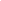 LE CACTUS DES REMPARTS organise :- un marché d’artisans, producteurs et créateurs les 19 juillet et 18 août (avec animations de rue et musique)- un marché des métiers anciens les 3-4 août autour des « Journées Vauban » (avec démonstrations, déguisements).Le Cactus des remparts met des patrons (jupe et tablier, chemise femme et homme, pantalon homme) à disposition de ceux qui veulent se déguiser pour les évènements de l’été.Les séances de couture pour les costumes du XVIIIème siècle ont lieu le jeudi soir à l'auberge de l'échauguette avec Mélilange.lecactusdesremparts@gmail.comLE COMITE MONT-DAUPHIN-UNESCO -- Le comité et la Manufacture royale de Mont-Dauphin organiseront les 2, 3, 4 et 5 aout les « Journées Vauban », une évocation-simulation d’un siège de Mont-Dauphin avec des reconstituants (les régiments du passé) en costume d’époque. Pendant quatre jours les techniques d’attaque et défense de la fin du XVIIème seront expliquées et illustrées avec un simulacre de fermeture des portes, installation des assiégeants à l’extérieur avec gabions et tranchée d’attaque. Des animations de rue se dérouleront à l’intérieur. Bénévoles bienvenus. S’adresser à André Frézet ou Hervé Masse-- Les mardis 18, 25 juillet et 1, 8, 15 et 22 août démonstration de métiers anciens (taille de pierre,  travail du chanvre, construction de gabions, mantelet, palissades de défense, percement d’un bourneau.-- Les jeudis 22 et 27 juillet,  10, 17 et 25 août, promenades « sur les chemins de l’eau de la pierre et du feu ». Renseignements et réservations auprès de la guide 06 61 76 58 45.-- Ouverture de l’église l’après-midi du 10 juillet au 20 août (sauf le weekend) et pour les journées du patrimoine le 16-17 septembre.  asso.montdauphinunesco@orange.frLES SITES MAJEURS DE VAUBANLA FORTIF INSOLITE dimanche 18 juin, partenariat entre le Réseau des sites majeurs de Vauban et le Centre des monuments nationaux (CMN), pour la deuxième année :Au programme : découverte sensorielle de Mont-Dauphin : Yoga sur le rempart face aux montagnes, parcours sensoriel et collation au jardin historique. Pourquoi du yoga ? Le Yoga a pour but d’atteindre la paix intérieure. Quand les remparts semblent invincibles, comme ceux de Mont-Dauphin, l'envahisseur se retire et la paix s'installe pour le bonheur de tous. Ainsi le yoga nous aide-t-il à vivre en paix et à jouir de la vie en toute quiétude.Mont-Dauphin accueillera du 28 au 30 juin l’assemblée générale du Réseau des sites majeurs de Vauban (RSMV).Au programme : Inauguration de la restauration du Cavalier 104, ateliers de réflexion à l’arsenal sur sites et développement des territoires, visites de la place forte et de Briançon.Présentation du projet de reconversion du Fort des Têtes à Briançon en complexe comprenant deux hôtels, un centre de congrès, des logements et des commerces.Pour mémoire, le RSMV groupe les 12 fortifications Vauban classées au Patrimoine mondial de l’UNESCO : Mont-Dauphin, Arras, Longwy, Neuf-Brisach, Besançon, Briançon, Mont-Louis, Villefranche-de-Conflent, Blaye/Cussac/Fort-Médoc,St-Martin-de-Ré, Camaret, St-Vaast/La Hougue. Il a ouvert une procédure d’extension à trois autres sites Vauban (Lille, Le Quesnoy, Neu-Breisach-am-Rhein en Allemagne).DU COTé DES MONUMENTS NATIONAUXLe Centre des monuments nationaux et l’Association des Amis du Musée Muséum des Hautes-Alpes proposent l’exposition d’art contemporain « Étendards » du 17 juin au 17 septembre 2017 dans la salle haute de l’arsenal. Le projet artistique « Étendards » a vu le jour en 2014 pour permettre aux  artistes du collectif, d’origines et métiers divers, de s’exprimer sur une surface définie, avec leur propre vocabulaire, en s’inspirant de l’objet « étendard » et d’un poème de Michel Butor, Étendards Étendoirs. La première exposition a eu lieu au Château de Tallard en 2014.ÉTENDARDS, ÉTENDOIRSPour sécher la boue de nos bottes/Le sang de nos risques et rixesLa sueur coulant le long du dos/La salive de nos fureursL’urine après nos beuveries/L’encre des empreintes et siglesLa pluie qui tombe du plafond/Les larmes de cendre et de suieMichel Butor______DU CÔTE DES MONUMENTS NATIONAUXGourmands d’histoire les mercredis 19 et 26 juillet, 9,16 et 23 août : visite de la place forte, histoire et atelier cuisine. 11,50 € sur réservation. Pour la deuxième année à Mont-Dauphin.LES MOTS CROISéS DE GILLES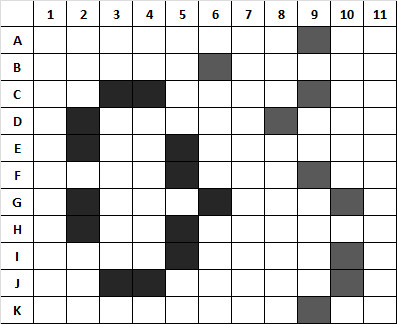 Horizontalement :A-A petites feuilles, recommandé pour les sexagénaires - Se la coule à l’italienneB- On y mange à la poste avant de monter au sanctuaire - Plus ça va, plus on les préfère électriquesC- Cassé – Aussi civil que grippal – transit temporaireD- Saint haut perché – Sous la croûte E- Seule voie empruntée par Jean Yanne – Belle grande voisineF- Coule à nos pieds – Post bac – Service public transpyreneenG- Don posthume – Déserte ou flottanteH- Grand du luxe – Chez Citroën – Dit, peut être grosI- Arbre ou 3 sans H – Note musicaleJ- Quelle que soit la religionK- Sous la protection de la citadelle – CoutumesVerticalement :1- Sentinelle de pierre2- Se change en plu – On lui doit la place forte3- Termine le 2° groupe – Mieux vaut ne pas partir ainsi4- Long play – Déplacé, ôté, effacé5- Joséphine l’a fait – 3,14166- Précurseur bon marché en difficulté – Mont-Dauphin la revendique 7- Ont perdu conscience – Colèr 8- Au tennis – Grandes on des ou FM – pronom personnel9 – Note de musique – Roi du pétrole10 – Ragots  11- Utiles pour le mal de dosET A LA SUITE, UN JEU DE PISTE …………